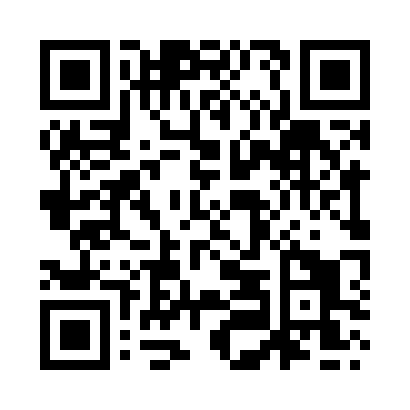 Ramadan times for Alltwen, Neath Port Talbot, UKMon 11 Mar 2024 - Wed 10 Apr 2024High Latitude Method: Angle Based RulePrayer Calculation Method: Islamic Society of North AmericaAsar Calculation Method: HanafiPrayer times provided by https://www.salahtimes.comDateDayFajrSuhurSunriseDhuhrAsrIftarMaghribIsha11Mon5:065:066:3812:254:186:146:147:4612Tue5:035:036:3512:254:196:166:167:4813Wed5:015:016:3312:254:216:176:177:5014Thu4:594:596:3112:244:226:196:197:5115Fri4:564:566:2912:244:246:216:217:5316Sat4:544:546:2612:244:256:226:227:5517Sun4:514:516:2412:244:276:246:247:5718Mon4:494:496:2212:234:286:266:267:5919Tue4:464:466:1912:234:296:286:288:0120Wed4:444:446:1712:234:316:296:298:0321Thu4:414:416:1512:224:326:316:318:0522Fri4:394:396:1312:224:336:336:338:0723Sat4:364:366:1012:224:356:346:348:0924Sun4:344:346:0812:224:366:366:368:1125Mon4:314:316:0612:214:376:386:388:1326Tue4:294:296:0312:214:396:396:398:1427Wed4:264:266:0112:214:406:416:418:1628Thu4:234:235:5912:204:416:436:438:1829Fri4:214:215:5612:204:426:456:458:2130Sat4:184:185:5412:204:446:466:468:2331Sun5:155:156:521:195:457:487:489:251Mon5:135:136:501:195:467:507:509:272Tue5:105:106:471:195:477:517:519:293Wed5:075:076:451:195:497:537:539:314Thu5:055:056:431:185:507:557:559:335Fri5:025:026:411:185:517:567:569:356Sat4:594:596:381:185:527:587:589:377Sun4:574:576:361:175:538:008:009:408Mon4:544:546:341:175:558:018:019:429Tue4:514:516:321:175:568:038:039:4410Wed4:484:486:291:175:578:058:059:46